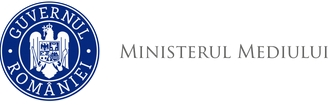 	                           Ministerul Mediului, Apelor și PădurilorAgenţia Naţională pentru Protecţia Mediului Nr:	              DECIZIA ETAPEI DE ÎNCADRAREProiectCa urmare a notificării adresate de U.A.T. a Municipiului Drobeta Turnu Severin, cu sediul în localitatea Drobeta Turnu Severin, str. Mareșal Averescu, nr.2, județul Mehedinți, prin Primar Marius Vasile Screciu, privind Elaborare Plan Urbanistic Zonal pentru ”Reabilitare Parcul Aluniș” din intravilanul localității Drobeta Turnu Severin, nr. cadastral 63395, județul Mehedinți, înregistrată la A.P.M. Mehedinti cu nr. 13500/30.10.2023, în baza:titular U.A.T. a Municipiului Drobeta Turnu Severin, nu necesită evaluare de mediu şi nu necesită evaluare adecvată şi se va supune adoptării fără aviz de mediu.1. Caracteristicile planurilor şi programelor cu privire, în special, la:a) gradul in care planul sau programul creează un cadru pentru proiecte şi alte activităţi viitoare fie în ceea ce priveşte amplasamentul, natura, mărimea şi condiţiile de funcţionare, fie în privinţa alocării resurselor;- Obiectivul lucrării P.U.Z. – Elaborare PUZ pentru  ”Reabilitare Parcul Aluniș” - scopul acestui Plan Urbanistic Zonal este de realizarea de intervenții asupra Parcului Aluiniș, astfel încât să existe o utilizare mai eficientă a spațiilor și o creștere a calității estetice a țesutului urban. Intervențiile presupun păstrarea și suplimentarea destinațiilor și funcțiunilor aferente acestei locații, cu amendamentul optimizării utilizării spațiului urban. Aceste intervenții sunt necesare pentru restructurarea spațiului public, funcțională și estetică pentru a putea crește calitatea vieții populației, pentru atragerea unui număr crescut de utilizatori și îmbunătățirea factorilor de mediu în zona de sud-vest a localității.Terenul pe care se va realiza investiţia aparţine domeniului public conform Act Normativ H.G. nr. 963/12.09.2002 emis de Guvernul României - având funcţiunea de curții construcții fiind ocupat cu parc, drum și construcții administrative și social culturale.Terenul studiat are o suprafață de 5,28 Ha, fiind delimitat în partea de Est – de str. Aleea Aluniș, în partea de Sud – Serpentina Roșiori și în partea de Nord-Vest – Bulevardul Tudor Vladimirescu. Situația existentă: Suprafața totală a zonei este de aproximativ 5 ha din care aproximativ 39 089 mp – spațiu verde.Pe acest amplasament a existat un parc în jurul unui lac artificial prevăzut cu o insulă și un debarcader. Lacul este secat de mai mulți ani și cuva de beton a lacului este într-o stare avansată de degradare.Spațiile verzi identificate în Registrul spațiilor verzi se află într-o stare avansată de degradare.Cadrul estetic urban este fără valoare peisagistică sau de altă natură.Există un grad redus de seduritate, datorat în principal, sistemului de iluminat învechit și a lipsei camerelor de supraveghere.Nu există coerență în amenajarea peisageră a zonei.Vegetația este uscată sau are o întreținere precară.Există exemplare vegetale valoroase care nu sunt puse în valoare.Inconsecvența materialelor utilizate la executarea aleilor, trouare degradate, discontinuități ale spațiilor pietonale.Pe amplasament există rețele electrice de iluminat public și alimentare cu energie electrică, de alimentare cu apă și canalizare – de la sistemul centralizat al localității.Prin acest PUZ se propune:amenajarea de spații verzi (plantarea cu plante perene/gazonarea suprafețelor, inclusiv plantare arbori și arbuști);                                         AGENŢIA PENTRU PROTECŢIA MEDIULUI MEHEDINŢI	                         Str. Băile Romane, nr. 3, Drobeta Turnu Severin, Cod 220234	                                   Tel : 0040252/320396 Fax : 0040252/306018                                                    e-mail: office@apmmh.anpm.ro                            Operator de date cu caracter personal, conform Regulamentului (UE)2016/679acțiuni de modelare a terenului în scopul de a creea elemente de peisaj atractive npentru utilizatori;crearea unor identități spațiale specifice prin utilizarea diferitelor tipuri de vegetații, elemente constructive, mobilier urban, texturi ale suprafețelor de călcare, etc.;realizare sisteme de supraveghere video și/sau WIFI în spațiile publice;înlocuire sau racordare la utilități publice a terenului obiect al studiului;există utilități publice în zonă, aiar prin această intervenție vor fi realizate lucrări punctuale de extindere a rețelei strict pentru construcțiile necesare modernizării parcului;dotarea cu mobilier urban: bănci, piste pentru bicicliști, spații dotate cu echipamente de sport, puncte de belvedere, etc.modernizarea căilor de acces direct la terenul supus intervenției și trotuarele aferente acestora pentru a încuraja traficul pietonal, etc.Soluția de organizare arhitectural-urbanisticăse vor realiza spații publice de tip parc, spații verzi și circulații pietonale;se va avea în vedere crearea unui nucleu central situat în cadrul fostului bazin cu apă, care are suprafața de 7767,73 mp și care cuprinde zone de activități sportive cu un mini teren de tenis, un mini teren de baschet, outdoor gym, mese de ping-pong și mese de șah precum și o zonă de piațetă care va deservi evenimentelor culturale diverse ce cuprinde scena, gradene  și mobilier urban. Pentru respectarea valorilor limită ale indicatorilor de zgomot, scena din cadrul zonei de piațetă va fi prevăzută cu panouri fonoabsorbante, având în vedere zona locuite din proximitate;în afara nucleului central, se va amenaja zona de pădure urbană/picnic cu suprafața de 45 024,27 mp, în acdrul căreia se va regăsi o pistă de biciclete cu dublu sens, un loc de joacă pentru copii și spații special amenajate pentru picnic și zone de belvedere.Spațiul verde se va diminua cu o suprafață de 1604 mp reprezentând sub 5% - conform Legii nr. 313/2009 pentru modificarea și completarea Legii nr. 24/2007 privind reglementarea și administrarea spațiilor verzi din zonele urbane, art. 20 alin.3.Construcțiile prevăzute, nu vor depăși ca suprafață 10% din suprafața spațiului verde din zonele urbane, conform art. 18 alin.7 din Legea nr. 24/2007 privind reglementarea și administrarea spațiilor verzi din zonele urbane, cu modificările și completările ulterioare.Din punct de vedere al potențialului de dezvoltare, fiind amplasată în apropierea zonei centrale, cu o legătură importantă privind traficul carosabil și transport urban, zona studiată poate asigura legătura cu zona centrală, fără surse de poluare, amenajarea sa ca zonă de agrement poate crește atractivitatea și dezvoltarea întregii zone.Din punct de vedere al sistematizării verticale – se propune reorganizarea acceselor și refacerea zonelor pietonale în scopul sporirii condițiilor de siguranță pentru persoanele care vor opta pentru utilizarea parcului (scări prevăzute cu trepte și contratrepte, parapeți metalici, zone de siguranță, pereți de sprijin, etc.).Căile de comunicație:Artera de legătură – Bulevardul Tudor Vladimirescu (bulevard 1-3 benzi de circulație pe sens) cu parte carosabilă, trotuare și spațiu verde.Artera de distribuție – Strada Serpentina Roșiori (2 benzi de circulație), trotuare.                                     AGENŢIA PENTRU PROTECŢIA MEDIULUI MEHEDINŢI	                                Str. Băile Romane, nr. 3, Drobeta Turnu Severin, Cod 220234	                                   Tel : 0040252/320396 Fax : 0040252/306018                                                            e-mail: office@apmmh.anpm.roOperator de date cu caracter personal, conform Regulamentului (UE)2016/679Bilanțul teritorial propusZona studiată		                        EXISTENT				   PROPUSTerenul este situat în UTR 6:PUG Drobeta Turnu Severin prevede în această zonă:POT = 20%	           CUTmaxim 0,5Repectând ambele condiționări, rezultă:POT = 10%	CUTmaxim propus= 0,1Regimul de înălțime – parterÎn ceea ce privește alimentarea cu apă – pentru funcționarea investiției generată de acest PUZ – din rețeaua centralizată a localității.Evacuarea apelor uzate – în rețeua centralizată a localității.Alimentarea cu energie elctrică se va face conform soluției date de deținătorul rețelei electrice – din rețeaua existentă în zonă (rețea subterană și rețea supraterană).Există rețele de alimentare cu gaze naturale în zona studiată de pe Bulevardul Tudor Vladimirescu.Lista obiectivelor de utilitate publicăNucleul central cu subzonele:● Subzonă de activități sportive● subzonă piațetăZona pădure urbană cu subzonele● subzona parc public● subzona picnic●subzona circulații pietonale●subzona circulații velob) gradul în care planul sau programul influenţează alte planuri şi programe, inclusiv pe cele în care se integrează sau care derivă din ele; - în zonă se regăsesc locuințe, instituții publice, activități economice și prestări servicii, activități sportive (sala de sport), activități medicale (policlinica), etc.Prin acest PUZ se solicită:- organizarea urbanistic-arhitecturală; - stabilirea indicilor si indicatorilor urbanistici: regim de aliniere, regim de înăltţime, POT, CUT;.  AGENŢIA PENTRU PROTECŢIA MEDIULUI MEHEDINŢI	                                Str. Băile Romane, nr. 3, Drobeta Turnu Severin, Cod 220234	                                   Tel : 0040252/320396 Fax : 0040252/306018e-mail: office@apmmh.anpm.roOperator de date cu caracter personal, conform Regulamentului (UE)2016/679- stabilirea reglementarilor specifice detaliate – permisiuni si restrictii ce vor fi incluse în regulamentul local de urbanism aferent P.U.Z.;- În zona studiată se propun următorii indici urbanistici POT = 10% și CUT maxim propus = max 0,10c) relevanţa planului sau programului în/pentru integrarea consideraţiilor de mediu, mai ales din perspectiva promovării dezvoltării durabileSe propune o amplasare materializată în planul de situație care să cuprindă elementele de temă având în vedere :- reglementările urbanistice din PUG-ul elaborat și aprobat ulterior prin HCL nr.219/2010 al Primăriei Drobeta Turnu Severin.Nu se vor asigura parcaje în interiorul parcelei.d) problemele de mediu relevante pentru plan sau program;În zona amplasamentului studiat   există reţea de alimentare cu apă în sistem centralizat și există reţea de canalizare în sistem centralizat.Se intenționează extinderea rețelei de alimentare cu apă pentru realizarea unui sistem performant de irigație în vederea întreținerii corespunzătoare a spațiului verde și executarea racordurilor la rețeaua de canalizare. Pentru acest P.U.Z. s-a obținut punct de vedere emis de A.N.A.R. – S.G.A. Mehedinți, transmis on-line în data de 31.10.2023 – nu este necesar act de reglementare pe linie de gospodărire a apelor.Alimentarea cu energie electrică se va face rețeaua existentă în zonă.Se va executa rețeaua de iluminat public ce va deservi parcul.  Zona supusă studiului nu se află sub reglementările vreunei zone protejate – arie naturală protejată – proiectul urmând a se implementa în afara oricărei arii naturale protejate. Deşeurile rezultate din realizarea investiției, se vor depozita temporar în spaţii special amenajate, pe categorii de deşeuri şi se vor preda numai operatorilor autorizați pentru colectare, transport, valorificare. Nu se vor abandona deşeuri pe amplasament, nu se vor creea stocuri de deşeuri.Lipsa unei coerențe în amenajarea peisageră a zonei, vegerație uscată sau cu o întreținere precară, exemplare vegetale valoroase nepuse în valoare.e) relevanţa planului sau programului pentru implementarea legislaţiei naţionale şi comunitare de mediu;Se vor respecta conditiile impuse prin urăatoarele acte legislative:●Legea Apelor nr.107/1996 cu modificarile si completarile ulterioare ;●H.G. 352/2005 privind modificarea si completarea H.G. nr.188/2002 pentru  aprobarea unor norme privind condiţiile de descărcare în mediu acvatic a apelor  uzate; ●SR 10009/2017 . Acustică. Limite admisibile ale nivelului de  zgomot din mediul ambiant Tabel 3 – Parcuri limita 45 Db la limita parcului pe linia de demarcație cu zona adiacentă și Tabel 4 - limita 60 dB în interiorul parcului;  ●Ordinul nr.994/2018 pentru modificarea și completarea Normelor de igienă şi sănătate publică privind mediul de viaţă al populaţiei, aprobate prin Ordinul ministrului sănătății nr.119/2004, cu modificările și completările ulterioare;●HG nr. 1076/2004 privind stabilirea procedurii de realizare a evaluării de mediu pentru planuri şi programe;●Legea nr. 24/2007 privind reglementarea și administrarea spațiiloe verzi din intravilanul localităților, republicată;AGENŢIA PENTRU PROTECŢIA MEDIULUI MEHEDINŢI	                                Str. Băile Romane, nr. 3, Drobeta Turnu Severin, Cod 220234	                                   Tel : 0040252/320396 Fax : 0040252/306018e-mail: office@apmmh.anpm.roOperator de date cu caracter personal, conform Regulamentului (UE)2016/679●LEGEA nr. 50/1991, Actualizată 2014, privind autorizarea executării lucrărilor de construcţii;●NORME METODOLOGICE din 26 februarie 2016 de aplicare a Legii nr. 350/2001 privind amenajarea teritoriului şi urbanismul şi de elaborare şi actualizare a documentaţiilor de urbanism;●Legea nr. 350/2001 privind amenajarea teritoriului și urbanismul, cu modificările și completările ulterioare; ●  Planul  Urbanistic  General  ( P.U.G.)  al  localității Drobeta Turnu Severin, aprobat prin HCL nr. 219/2010.2. Caracteristicile efectelor şi ale zonei posibil a fi afectate cu privire, în special, la:	  a) probabilitatea, durata, frecvenţa şi reversibilitatea efectelor; Obiectivul planului „Reabilitare Parcul Aluniș” este:- îmbunătățirea mediului urban, revitalizarea orașelor, regenerarea terenurilor dezafectate prin realizarea/modernizarea spațiilor;- reconfigurarea și valorificarea spațiilor publice la creșterea numărului de bicicliști ce utilizează noile trasee de biciclete;- reducerea emisiilor de gaze cu efect de seră prin promovarea transportului pietonal și cu bicicleta;- capitalizarea zonelor de interes din zona de intervenție;- reintegrarea și reconectarea funcțională cu structura orașului;- realizarea unor poli de atracție;- implementarea măsurilor de economie circulară;- restructurarea spațilui public funcțională și estetică în scopul creșterii calității vieții locuitorilor, atragerea unui număr crescut de utilizatori și îmbunătățirea factorilor de mediu din zona de sud-vest a localității.  b) natura cumulativă a efectelor - în zonă sunt sedii instituții publice, prestări servicii, activități sportive și zonă de locuit;Prezenta decizie poate fi contestată în conformitate cu prevederile Legii contenciosului administrativ nr. 554/2004 cu modificările şi completările ulterioare.    DIRECTOR EXECUTIV,                                                       Dragoș Nicolae TARNIȚĂ   Şef serviciu A.A.A.,								     Întocmit,     Claudia LOHON							         Amalia EPURANAGENŢIA PENTRU PROTECŢIA MEDIULUI MEHEDINŢIStr. Băile Romane, nr. 3, Drobeta Turnu Severin, Cod 220234Tel : 0040252/320396 Fax : 0040252/306018e-mail: office@apmmh.anpm.ro Operator de date cu caracter personal, conform Regulamentului (UE) 2016/679Agenţia pentru Protecţia Mediului MehedinţiHa%Ha%Nucleu central din care:Cuvă lacSubzonă activități sportiveSubzonă piațetă0.77770,77770,000,0014,72914,7290,000,000,77770,000,42120,356514,7920,007,9776,752PĂDURE URBANĂ din care:Subzonă parc publicSubzonă parc public – PicnicSubzonă circulații – Alei pietonaleSubzonă circulații – Alei velo4,50243,90890,000,59350,0085,27174,0310,0011,2400,004,50243,40790,39600,59350,10585,27164,5427,49911,2401,990TOTAL5,28011005,2801100